1. OBJETIVOEsse documento visa definir as modalidades para a Reserva dos Espaços Físicos da Faculdade de Arquitetura da UFBA (FAUFBA), tanto para o público interno quanto para o público externo, além de estabelecer as condições de sua utilização.2. DISPOSIÇÕES GERAISA Diretoria da FAUFBA tem prioridade no agendamento de Espaços Físicos da Unidade sobre qualquer outro órgão/entidade interno, UFBA e/ou externo.Público FAUFBAConsidera-se Público FAUFBA Estudantes, Funcionários do corpo Técnico-Administrativos e Professores, desde que estejam vinculados à nossa Unidade.Público UFBAConsidera-se público UFBA os usuários da nossa Universidade que pertencem as seguintes categorias:Estudante regularmente matriculado, prévia autorização de Docente;Funcionário do corpo Técnico-Administrativo, prévia autorização do Dirigente da respectiva Unidade;Professor (Funcionário do corpo Docente).Para que sejam mantidos os benefícios de público interno (FAUFBA ou UFBA), a Coordenação de Apoio Administrativo deverá analisar a natureza do evento pleiteado e avaliar se ele está relacionado com atividades de ensino, pesquisa, extensão e/ ou atividades administrativas da UFBA.Público externoConsidera-se público externo todas as pessoas físicas, jurídicas e órgãos que não fazem parte da comunidade UFBA, tais como Entidades e Órgãos Públicos, Empresas, Fundações, Conselhos de Classe, Sindicatos (*), outras organizações públicas e/ ou privadas, além de pessoas físicas não vinculadas à UFBA.(*) No caso dos Sindicatos, os eventos organizados pela ASSUFBA e pela APUB serão considerados como eventos UFBA desde que a finalidade dos mesmos esteja alinhada com a missão institucional dessas entidades.Condição essencial para a cessão de uso de espaço para público UFBA e público externo é assinar previamente o Termo de Responsabilidade para Uso de Espaços Físicos da FAUFBA, o qual contém as condições de uso do espaço e o detalhamento dos comportamentos vedados, especialmente os que afetem o regular desenvolvimento das atividades acadêmicas e administrativas da Unidade.No caso de eventos de grande porte e/ou eventos de tipo político, religioso e festivo, especialmente aqueles que contemplem entre seus convidados personalidades públicas, a Coordenação de Apoio Administrativo encaminha para a Diretoria e para a Coordenação de Segurança – COSEG um informe contendo detalhes sobre a programação (tipo de evento, dias, horários, número de participantes e nomes dos convidados). Para os tipos de eventos especificados acima será necessário o comprometimento da pessoa responsável pelo evento com o reforço do sistema de vigilância.Independentemente do tipo de público solicitante, o acesso aos espaços físicos da Unidade, durante dias não úteis, requer o preenchimento do formulário Controle de Acesso Campus UFBA – disponibilizado no site da FAUFBA, conforme determinação da Coordenação de Segurança – COSEG.3. OFERTA DE SERVIÇOSAlém dos Espaços Físicos, estão disponíveis os seguintes serviços:Equipamentos multimídia *Som e microfone *Apoio administrativoLimpeza* Observação: o oferecimento de equipamentos multimídia, som e microfone será destinado exclusivamente para atividades didáticas da FAUFBA.4. TAXA DE MANUTENÇÃO E OUTRAS DESPESASO Público FAUFBA e UFBA está isento de pagamento das taxas de manutenção.Para o público externo está previsto o pagamento de taxa de manutenção, cujos valores são disponibilizados – a pedido do usuário – pela Coordenação de Apoio Administrativos; os eventuais serviços extras de apoio administrativo* e limpeza* devem ser combinados diretamente com o (a) prestador (a) de serviço.* Observação: o pessoal de Apoio administrativo e de Limpeza estará disponível por um tempo de até 8 horas no período de funcionamento da instituição. Eventuais horas extras ou prestação de serviço em finais de semana e/ou feriados devem ser combinadas com a(s) pessoa(s) físicas interessada(s). O valor devido será pago diretamente para as contas correntes das mesmas.5. MODALIDADES DE PAGAMENTOO pagamento da taxa de manutenção e dos demais serviços poderá ser realizado somente através de emissão de Guia de Recolhimento da União – GRU. A taxa deverá ser paga até um dia antes da data prevista de realização do evento.6. CONDIÇÕES DE USOO usuário será responsável por qualquer dano ocorrido ao patrimônio (pessoas, espaços físicos, equipamentos etc.) durante a realização do evento.No caso de Público UFBA e de Público Externo, as condições estão detalhadas no Termo de Responsabilidade para Uso de Espaços Físicos da FAUFBA.7. RESERVA DE SALASA reserva deverá ser feita exclusivamente por meio eletrônico, através do site http://www.arquitetura.ufba.br/ na aba “Alocação Espaço Físico”.PrazoO prazo mínimo para solicitação de reserva é de 5 dias úteis antes da data pleiteada para público externo e público UFBA; 2 dias úteis antes da data pleiteada para público FAUFBA. A solicitação de reserva é recebida com uma antecedência máxima de 60 dias.Descrição do Sistema de Reserva de SalasA ferramenta tem como objetivo facilitar a solicitação da reserva e permitir–de forma remota– a visualização dos espaços ocupados. Com ela tem-se a possibilidade de evitar conflitos de horários de eventos e dar mais consistência ao processo de agendamento, tanto para o público interno quanto para o externo.Seguem instruções básicas para utilização da ferramenta:Os usuários que desejam fazer reserva preenchem um formulário no próprio site, se identificando e fornecendo as informações necessárias para o agendamento, tais como data, horário, descrição do evento, sala e equipamentos desejados etc.- Se o usuário for Estudante e/ou Funcionário (tanto do corpo Docente quanto do corpo Técnico-Administrativo) e o evento estiver relacionado às atividades de ensino, pesquisa, extensão e/ou administrativas da FAUFBA ou da UFBA, o agendamento será feito respectivamente pelos formulários “Público FAUFBA” ou “Público UFBA”.- Caso seja qualquer pessoa física/jurídica e/ou órgão externo à UFBA, a exemplo de Entidades e Órgãos Públicos de qualquer tipo/ esfera; Empresas/ Fundações públicas e/ou privadas; Conselhos de Classe Federais e Regionais; ONGs; Consórcios, Sindicatos, Assembleias, outras organizações públicas e/ou privadas; a solicitação deve ser feita pelo formulário “Público Externo”.A solicitação via formulário é encaminhada automaticamente por e-mail para a equipe de Apoio Administrativo. Sucessivamente, é analisada, de acordo com os critérios definidos acima e – em caso de parecer favorável – a reserva é efetivada em seguida no sistema e o solicitante recebe contextualmente confirmação via e-mail.Abaixo, imagem do site com o link para a ferramenta: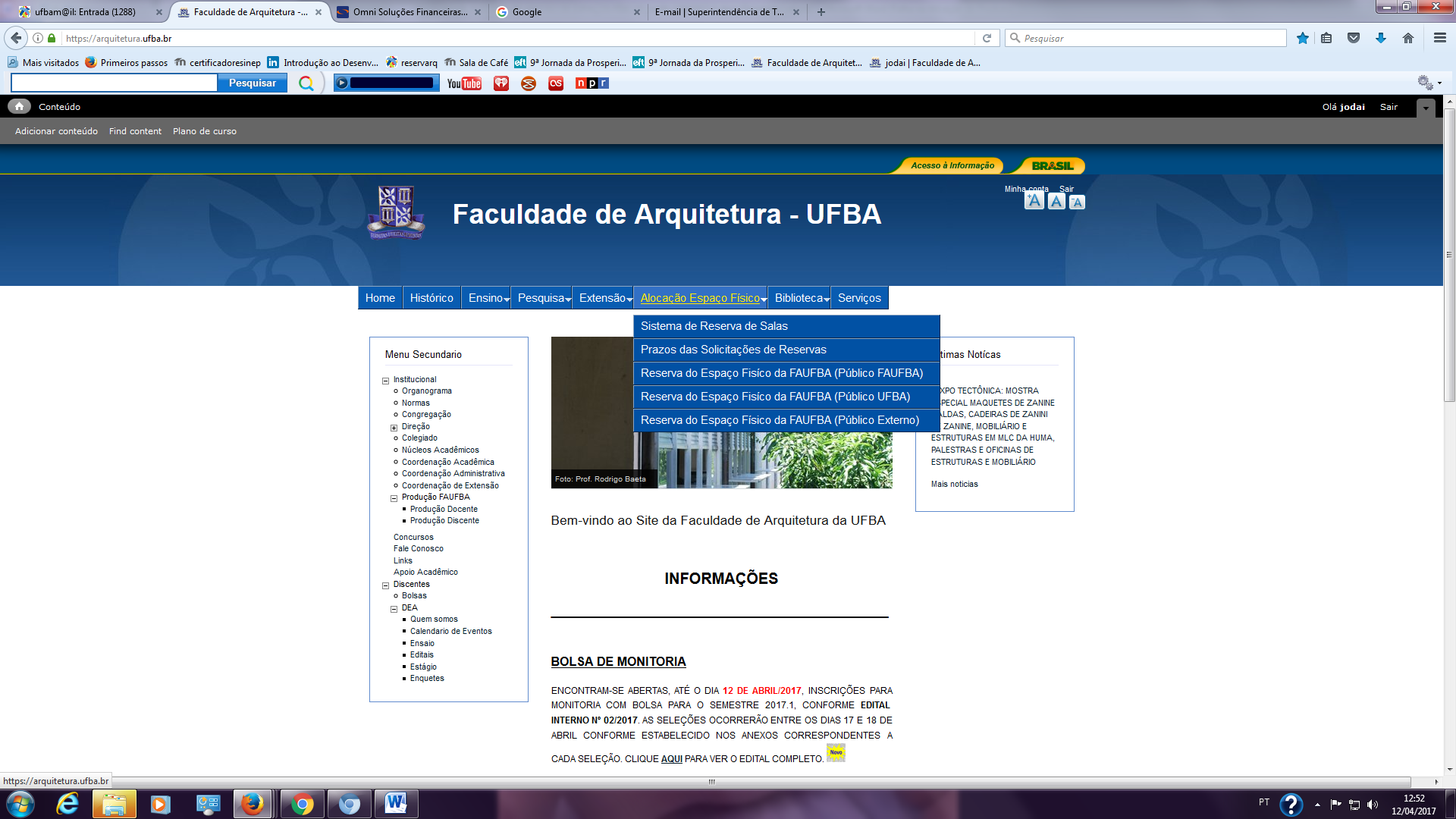 8. ESPAÇOS FÍSICOSDescrição - vide Anexo 2Restrições de usoOs seguintes espaços estão sujeitos a restrições, pois eles são destinados preferencialmente à realização de atividades de ensino, pesquisa, extensão, administrativas e/ou qualquer outra atividade específica da FAUFBA:- Sala da Congregação	Deve ser reservada unicamente por Direção, Coordenação Acadêmica/ Colegiado/ Núcleo/ Apoio e/ou Líder de Grupo de Pesquisa.- Sala da Extensão AU+E	Apenas para atividades vespertinas e/ou noturnas.- Auditório 2	Pode ser reservado somente quando não houver atividade de ensino planejada.- Sala de Professores	Indisponível para reserva, sendo que é espaço de estudo e convivência de Docentes (sendo excluída a realização de reuniões).ANEXOSAnexo 1 - Renomeação das Salas de aulaAnexo 2 – Descrição dos Espaços FísicosInformações *:Área;Capacidade;Descrição geral;Fotos.* Recomendação: o detalhamento das informações acima listadas requer a colaboração de pessoal docente e/ou técnico-administrativo da FAUFBA, preferencialmente formado em Arquitetura.CONTROLE DE REVISÕESAntigo *NovoAuditório 1Auditório 1Auditório 2Auditório 2MastabaMastabaCongregaçãoCongregaçãoSala 02Sala 01-ASala 03Sala 01-BSala 04Sala 02-ASala 05Sala 02-BSala 07Sala 03Sala 08Sala 04Sala 09Sala 05LCAD Sala 01Sala 06LCAD Sala 02Sala 07LCAD Sala 03Sala 08Ateliê AAteliê AAteliê BAteliê BPlástica IAteliê CPlástica IIAteliê DSala do MeioSala do MeioSalão AU+ESalão AU+EPAF IV & CEABPAF IV & CEABSala 20Sala 20Sala 21Sala 21Sala 22Sala 22Sala 23Sala 23Sala 24Sala 24Sala 25Sala 25Sala 26Sala 26Sala 27Sala 27Sala 28Sala 28Sala 29Sala 29Ateliê CECREAteliê CECRECEAB-ARQSAUDECEAB-ARQSAUDERevisãoDataHistórico das RevisõesItem(ns) RevisadosRevisado por000102030402/08/201613/01/201716/03/201720/03/201712/04/2017Elaboração do documentoAlteraçõesAlteraçõesAlteraçõesAlteraçõesTodos2, 6 e 7.2, 6 e 7.2 e 4.7.Daiane da Fonseca PereiraElisabete de Araújo Ulisses dos SantosDaiane da Fonseca PereiraElisabete de Araújo Ulisses dos SantosFrancesco Bonelli